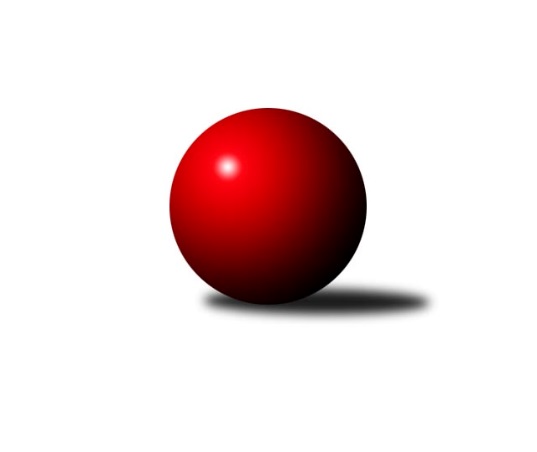 Č.9Ročník 2016/2017	20.5.2024 2. KLM B 2016/2017Statistika 9. kolaTabulka družstev:		družstvo	záp	výh	rem	proh	skore	sety	průměr	body	plné	dorážka	chyby	1.	KK Zábřeh	8	7	0	1	42.0 : 22.0 	(111.0 : 81.0)	3315	14	2195	1120	19.4	2.	TJ Centropen Dačice	8	6	0	2	36.0 : 28.0 	(94.5 : 97.5)	3349	12	2228	1121	19.9	3.	KK Vyškov	8	5	0	3	43.0 : 21.0 	(104.5 : 87.5)	3314	10	2195	1118	17.5	4.	SKK Dubňany	8	5	0	3	38.5 : 25.5 	(113.5 : 78.5)	3297	10	2201	1097	23.1	5.	TJ Sokol Chvalíkovice ˝A˝	8	5	0	3	37.5 : 26.5 	(102.0 : 90.0)	3253	10	2191	1062	24.3	6.	TJ Opava˝A˝	8	4	0	4	30.0 : 34.0 	(89.5 : 102.5)	3284	8	2189	1095	27	7.	TJ Slovan Kamenice n.L.	8	4	0	4	29.0 : 35.0 	(93.5 : 98.5)	3277	8	2181	1097	31	8.	TJ Sokol Husovice˝B˝	8	3	0	5	32.0 : 32.0 	(100.5 : 91.5)	3308	6	2207	1101	26	9.	TJ Unie Hlubina ˝A˝	8	3	0	5	27.0 : 37.0 	(92.5 : 99.5)	3243	6	2168	1075	28.5	10.	KK Blansko	8	2	1	5	25.0 : 39.0 	(85.0 : 107.0)	3265	5	2195	1071	31.3	11.	TJ Horní Benešov ˝A˝	8	1	2	5	23.0 : 41.0 	(81.5 : 110.5)	3202	4	2165	1038	31.8	12.	TJ Sokol Vracov	8	1	1	6	21.0 : 43.0 	(84.0 : 108.0)	3247	3	2185	1061	29.5Tabulka doma:		družstvo	záp	výh	rem	proh	skore	sety	průměr	body	maximum	minimum	1.	KK Zábřeh	5	5	0	0	28.0 : 12.0 	(72.0 : 48.0)	3334	10	3380	3283	2.	TJ Sokol Chvalíkovice ˝A˝	5	4	0	1	27.0 : 13.0 	(69.5 : 50.5)	3336	8	3400	3265	3.	SKK Dubňany	3	3	0	0	20.5 : 3.5 	(47.0 : 25.0)	3312	6	3341	3294	4.	TJ Centropen Dačice	3	3	0	0	16.0 : 8.0 	(39.0 : 33.0)	3288	6	3339	3222	5.	KK Vyškov	4	3	0	1	24.0 : 8.0 	(56.0 : 40.0)	3457	6	3515	3384	6.	TJ Unie Hlubina ˝A˝	4	3	0	1	19.0 : 13.0 	(51.5 : 44.5)	3128	6	3187	3052	7.	KK Blansko	5	2	1	2	21.0 : 19.0 	(58.0 : 62.0)	3341	5	3398	3293	8.	TJ Slovan Kamenice n.L.	4	2	0	2	17.0 : 15.0 	(48.5 : 47.5)	3308	4	3383	3197	9.	TJ Sokol Husovice˝B˝	4	2	0	2	16.0 : 16.0 	(49.0 : 47.0)	3233	4	3305	3122	10.	TJ Opava˝A˝	4	2	0	2	16.0 : 16.0 	(47.0 : 49.0)	3318	4	3447	3208	11.	TJ Sokol Vracov	4	1	1	2	13.0 : 19.0 	(42.0 : 54.0)	3281	3	3297	3273	12.	TJ Horní Benešov ˝A˝	3	1	0	2	9.0 : 15.0 	(31.0 : 41.0)	3314	2	3333	3292Tabulka venku:		družstvo	záp	výh	rem	proh	skore	sety	průměr	body	maximum	minimum	1.	TJ Centropen Dačice	5	3	0	2	20.0 : 20.0 	(55.5 : 64.5)	3364	6	3405	3267	2.	KK Zábřeh	3	2	0	1	14.0 : 10.0 	(39.0 : 33.0)	3309	4	3406	3215	3.	KK Vyškov	4	2	0	2	19.0 : 13.0 	(48.5 : 47.5)	3278	4	3324	3254	4.	TJ Opava˝A˝	4	2	0	2	14.0 : 18.0 	(42.5 : 53.5)	3301	4	3400	3201	5.	TJ Slovan Kamenice n.L.	4	2	0	2	12.0 : 20.0 	(45.0 : 51.0)	3270	4	3419	3119	6.	SKK Dubňany	5	2	0	3	18.0 : 22.0 	(66.5 : 53.5)	3294	4	3409	3042	7.	TJ Sokol Chvalíkovice ˝A˝	3	1	0	2	10.5 : 13.5 	(32.5 : 39.5)	3225	2	3308	3127	8.	TJ Sokol Husovice˝B˝	4	1	0	3	16.0 : 16.0 	(51.5 : 44.5)	3326	2	3367	3285	9.	TJ Horní Benešov ˝A˝	5	0	2	3	14.0 : 26.0 	(50.5 : 69.5)	3180	2	3286	3037	10.	KK Blansko	3	0	0	3	4.0 : 20.0 	(27.0 : 45.0)	3240	0	3285	3195	11.	TJ Sokol Vracov	4	0	0	4	8.0 : 24.0 	(42.0 : 54.0)	3238	0	3305	3196	12.	TJ Unie Hlubina ˝A˝	4	0	0	4	8.0 : 24.0 	(41.0 : 55.0)	3272	0	3370	3160Tabulka podzimní části:		družstvo	záp	výh	rem	proh	skore	sety	průměr	body	doma	venku	1.	KK Zábřeh	8	7	0	1	42.0 : 22.0 	(111.0 : 81.0)	3315	14 	5 	0 	0 	2 	0 	1	2.	TJ Centropen Dačice	8	6	0	2	36.0 : 28.0 	(94.5 : 97.5)	3349	12 	3 	0 	0 	3 	0 	2	3.	KK Vyškov	8	5	0	3	43.0 : 21.0 	(104.5 : 87.5)	3314	10 	3 	0 	1 	2 	0 	2	4.	SKK Dubňany	8	5	0	3	38.5 : 25.5 	(113.5 : 78.5)	3297	10 	3 	0 	0 	2 	0 	3	5.	TJ Sokol Chvalíkovice ˝A˝	8	5	0	3	37.5 : 26.5 	(102.0 : 90.0)	3253	10 	4 	0 	1 	1 	0 	2	6.	TJ Opava˝A˝	8	4	0	4	30.0 : 34.0 	(89.5 : 102.5)	3284	8 	2 	0 	2 	2 	0 	2	7.	TJ Slovan Kamenice n.L.	8	4	0	4	29.0 : 35.0 	(93.5 : 98.5)	3277	8 	2 	0 	2 	2 	0 	2	8.	TJ Sokol Husovice˝B˝	8	3	0	5	32.0 : 32.0 	(100.5 : 91.5)	3308	6 	2 	0 	2 	1 	0 	3	9.	TJ Unie Hlubina ˝A˝	8	3	0	5	27.0 : 37.0 	(92.5 : 99.5)	3243	6 	3 	0 	1 	0 	0 	4	10.	KK Blansko	8	2	1	5	25.0 : 39.0 	(85.0 : 107.0)	3265	5 	2 	1 	2 	0 	0 	3	11.	TJ Horní Benešov ˝A˝	8	1	2	5	23.0 : 41.0 	(81.5 : 110.5)	3202	4 	1 	0 	2 	0 	2 	3	12.	TJ Sokol Vracov	8	1	1	6	21.0 : 43.0 	(84.0 : 108.0)	3247	3 	1 	1 	2 	0 	0 	4Tabulka jarní části:		družstvo	záp	výh	rem	proh	skore	sety	průměr	body	doma	venku	1.	TJ Sokol Vracov	0	0	0	0	0.0 : 0.0 	(0.0 : 0.0)	0	0 	0 	0 	0 	0 	0 	0 	2.	KK Zábřeh	0	0	0	0	0.0 : 0.0 	(0.0 : 0.0)	0	0 	0 	0 	0 	0 	0 	0 	3.	SKK Dubňany	0	0	0	0	0.0 : 0.0 	(0.0 : 0.0)	0	0 	0 	0 	0 	0 	0 	0 	4.	TJ Slovan Kamenice n.L.	0	0	0	0	0.0 : 0.0 	(0.0 : 0.0)	0	0 	0 	0 	0 	0 	0 	0 	5.	TJ Sokol Husovice˝B˝	0	0	0	0	0.0 : 0.0 	(0.0 : 0.0)	0	0 	0 	0 	0 	0 	0 	0 	6.	KK Vyškov	0	0	0	0	0.0 : 0.0 	(0.0 : 0.0)	0	0 	0 	0 	0 	0 	0 	0 	7.	TJ Centropen Dačice	0	0	0	0	0.0 : 0.0 	(0.0 : 0.0)	0	0 	0 	0 	0 	0 	0 	0 	8.	TJ Unie Hlubina ˝A˝	0	0	0	0	0.0 : 0.0 	(0.0 : 0.0)	0	0 	0 	0 	0 	0 	0 	0 	9.	TJ Horní Benešov ˝A˝	0	0	0	0	0.0 : 0.0 	(0.0 : 0.0)	0	0 	0 	0 	0 	0 	0 	0 	10.	KK Blansko	0	0	0	0	0.0 : 0.0 	(0.0 : 0.0)	0	0 	0 	0 	0 	0 	0 	0 	11.	TJ Opava˝A˝	0	0	0	0	0.0 : 0.0 	(0.0 : 0.0)	0	0 	0 	0 	0 	0 	0 	0 	12.	TJ Sokol Chvalíkovice ˝A˝	0	0	0	0	0.0 : 0.0 	(0.0 : 0.0)	0	0 	0 	0 	0 	0 	0 	0 Zisk bodů pro družstvo:		jméno hráče	družstvo	body	zápasy	v %	dílčí body	sety	v %	1.	Martin Sitta 	KK Zábřeh 	8	/	8	(100%)	27.5	/	32	(86%)	2.	Ondřej Ševela 	SKK Dubňany  	7	/	8	(88%)	25	/	32	(78%)	3.	Radim Čuřík 	KK Vyškov 	7	/	8	(88%)	20	/	32	(63%)	4.	Jiří Staněk 	TJ Sokol Chvalíkovice ˝A˝ 	6	/	6	(100%)	19	/	24	(79%)	5.	Martin Marek 	TJ Opava˝A˝ 	6	/	7	(86%)	20	/	28	(71%)	6.	Tomaš Žižlavský 	TJ Sokol Husovice˝B˝ 	6	/	7	(86%)	19.5	/	28	(70%)	7.	Marek Ollinger 	KK Zábřeh 	6	/	8	(75%)	25	/	32	(78%)	8.	Vladimír Konečný 	TJ Unie Hlubina ˝A˝ 	6	/	8	(75%)	22.5	/	32	(70%)	9.	Jakub Flek 	KK Blansko  	6	/	8	(75%)	21	/	32	(66%)	10.	Josef Sitta 	KK Zábřeh 	6	/	8	(75%)	20	/	32	(63%)	11.	Luděk Rychlovský 	KK Vyškov 	6	/	8	(75%)	19	/	32	(59%)	12.	Jiří Trávníček 	KK Vyškov 	6	/	8	(75%)	17	/	32	(53%)	13.	Tomáš Procházka 	KK Vyškov 	6	/	8	(75%)	14.5	/	32	(45%)	14.	Tomáš Bártů 	TJ Centropen Dačice 	5	/	6	(83%)	14	/	24	(58%)	15.	David Hendrych 	TJ Sokol Chvalíkovice ˝A˝ 	5	/	7	(71%)	20	/	28	(71%)	16.	Jaroslav Harca 	SKK Dubňany  	5	/	7	(71%)	17	/	28	(61%)	17.	Michal Zatyko 	TJ Unie Hlubina ˝A˝ 	5	/	7	(71%)	13.5	/	28	(48%)	18.	Milan Kratochvíla 	SKK Dubňany  	5	/	8	(63%)	18	/	32	(56%)	19.	Vladislav Pečinka 	TJ Horní Benešov ˝A˝ 	5	/	8	(63%)	15	/	32	(47%)	20.	Pavel Košťál 	TJ Sokol Husovice˝B˝ 	4	/	4	(100%)	12	/	16	(75%)	21.	Martin Procházka 	KK Blansko  	4	/	5	(80%)	14.5	/	20	(73%)	22.	Aleš Staněk 	TJ Sokol Chvalíkovice ˝A˝ 	4	/	5	(80%)	14.5	/	20	(73%)	23.	Marek Dostál 	SKK Dubňany  	4	/	6	(67%)	17.5	/	24	(73%)	24.	David Plšek 	TJ Sokol Husovice˝B˝ 	4	/	6	(67%)	14	/	24	(58%)	25.	Jiří Radil 	TJ Sokol Husovice˝B˝ 	4	/	6	(67%)	13.5	/	24	(56%)	26.	Karel Novák 	TJ Centropen Dačice 	4	/	6	(67%)	13	/	24	(54%)	27.	Milan Vaněk 	TJ Opava˝A˝ 	4	/	6	(67%)	11.5	/	24	(48%)	28.	Petr Bracek 	TJ Opava˝A˝ 	4	/	7	(57%)	19	/	28	(68%)	29.	Petr Žahourek 	TJ Centropen Dačice 	4	/	7	(57%)	17	/	28	(61%)	30.	Eduard Varga 	KK Vyškov 	4	/	7	(57%)	16.5	/	28	(59%)	31.	Josef Brtník 	TJ Centropen Dačice 	4	/	7	(57%)	15	/	28	(54%)	32.	Tomáš Kordula 	TJ Sokol Vracov 	4	/	7	(57%)	12.5	/	28	(45%)	33.	Petr Rak 	TJ Horní Benešov ˝A˝ 	4	/	7	(57%)	12	/	28	(43%)	34.	Petr Pevný 	KK Vyškov 	4	/	8	(50%)	17	/	32	(53%)	35.	Antonín Kratochvíla 	SKK Dubňany  	4	/	8	(50%)	15.5	/	32	(48%)	36.	Jiří Flídr 	KK Zábřeh 	4	/	8	(50%)	11	/	32	(34%)	37.	Vladimír Valenta 	TJ Sokol Chvalíkovice ˝A˝ 	3.5	/	6	(58%)	10	/	24	(42%)	38.	David Dúška 	TJ Slovan Kamenice n.L. 	3	/	4	(75%)	10.5	/	16	(66%)	39.	Pavel Ježek 	TJ Slovan Kamenice n.L. 	3	/	4	(75%)	9	/	16	(56%)	40.	Jakub Hendrych 	TJ Sokol Chvalíkovice ˝A˝ 	3	/	5	(60%)	10	/	20	(50%)	41.	Miroslav Vejtasa 	TJ Sokol Husovice˝B˝ 	3	/	6	(50%)	10	/	24	(42%)	42.	Vlastimil Skopalík 	TJ Horní Benešov ˝A˝ 	3	/	6	(50%)	10	/	24	(42%)	43.	Michal Hejtmánek 	TJ Unie Hlubina ˝A˝ 	3	/	7	(43%)	17	/	28	(61%)	44.	Filip Kordula 	TJ Sokol Vracov 	3	/	7	(43%)	14	/	28	(50%)	45.	Jan Tužil 	TJ Sokol Vracov 	3	/	7	(43%)	13	/	28	(46%)	46.	Pavel Kabelka 	TJ Centropen Dačice 	3	/	7	(43%)	13	/	28	(46%)	47.	Petr Basta 	TJ Unie Hlubina ˝A˝ 	3	/	7	(43%)	11.5	/	28	(41%)	48.	Ladislav Musil 	KK Blansko  	3	/	7	(43%)	11	/	28	(39%)	49.	Kamil Kubeša 	TJ Horní Benešov ˝A˝ 	3	/	8	(38%)	15.5	/	32	(48%)	50.	Pavel Polanský st. ml.	TJ Sokol Vracov 	3	/	8	(38%)	14	/	32	(44%)	51.	František Svoboda 	TJ Sokol Vracov 	3	/	8	(38%)	13	/	32	(41%)	52.	Vít Svoboda 	SKK Dubňany  	2.5	/	6	(42%)	11.5	/	24	(48%)	53.	Marek Hynar 	TJ Sokol Chvalíkovice ˝A˝ 	2	/	5	(40%)	10	/	20	(50%)	54.	Jan Machálek st.	TJ Sokol Husovice˝B˝ 	2	/	5	(40%)	9	/	20	(45%)	55.	Petr Havíř 	KK Blansko  	2	/	6	(33%)	12.5	/	24	(52%)	56.	Milan Jahn 	TJ Opava˝A˝ 	2	/	6	(33%)	11.5	/	24	(48%)	57.	František Oliva 	TJ Unie Hlubina ˝A˝ 	2	/	6	(33%)	9	/	24	(38%)	58.	Václav Švub 	KK Zábřeh 	2	/	7	(29%)	12	/	28	(43%)	59.	Petr Brablec 	TJ Unie Hlubina ˝A˝ 	2	/	7	(29%)	9.5	/	28	(34%)	60.	Maciej Basista 	TJ Opava˝A˝ 	2	/	7	(29%)	8	/	28	(29%)	61.	Zdeněk Švub 	KK Zábřeh 	2	/	8	(25%)	15.5	/	32	(48%)	62.	Zdeněk Černý 	TJ Horní Benešov ˝A˝ 	2	/	8	(25%)	14	/	32	(44%)	63.	Roman Flek 	KK Blansko  	2	/	8	(25%)	9.5	/	32	(30%)	64.	Petr Wolf 	TJ Opava˝A˝ 	1	/	1	(100%)	3	/	4	(75%)	65.	Petr Vojtíšek 	TJ Centropen Dačice 	1	/	1	(100%)	2	/	4	(50%)	66.	Petr Šindelář 	TJ Slovan Kamenice n.L. 	1	/	2	(50%)	3.5	/	8	(44%)	67.	Jan Večerka 	KK Blansko  	1	/	3	(33%)	7	/	12	(58%)	68.	Jakub Ouhel 	TJ Slovan Kamenice n.L. 	1	/	4	(25%)	10	/	16	(63%)	69.	Petr Polanský 	TJ Sokol Vracov 	1	/	4	(25%)	6	/	16	(38%)	70.	Michal Zelený 	SKK Dubňany  	1	/	5	(20%)	9	/	20	(45%)	71.	Antonín Svozil ml.	TJ Sokol Vracov 	1	/	5	(20%)	8.5	/	20	(43%)	72.	Karel Kolařík 	KK Blansko  	1	/	5	(20%)	6.5	/	20	(33%)	73.	Michal Blažek 	TJ Opava˝A˝ 	1	/	7	(14%)	8	/	28	(29%)	74.	Martin Bilíček 	TJ Horní Benešov ˝A˝ 	1	/	7	(14%)	8	/	28	(29%)	75.	Lukáš Štibich 	TJ Centropen Dačice 	0	/	1	(0%)	2	/	4	(50%)	76.	Michal Klich 	TJ Horní Benešov ˝A˝ 	0	/	1	(0%)	1.5	/	4	(38%)	77.	Luděk Zeman 	TJ Horní Benešov ˝A˝ 	0	/	1	(0%)	1.5	/	4	(38%)	78.	Jiří Zapletal 	KK Blansko  	0	/	1	(0%)	1	/	4	(25%)	79.	Lukáš Prkna 	TJ Centropen Dačice 	0	/	1	(0%)	1	/	4	(25%)	80.	Jiří Šindelář 	TJ Slovan Kamenice n.L. 	0	/	1	(0%)	1	/	4	(25%)	81.	Josef Matušek 	TJ Opava˝A˝ 	0	/	1	(0%)	1	/	4	(25%)	82.	Kamil Bednář 	KK Vyškov 	0	/	1	(0%)	0.5	/	4	(13%)	83.	Zdeněk Pospíchal 	TJ Centropen Dačice 	0	/	2	(0%)	2	/	8	(25%)	84.	Karel Dúška 	TJ Slovan Kamenice n.L. 	0	/	3	(0%)	5	/	12	(42%)	85.	Jiří Malínek 	TJ Centropen Dačice 	0	/	3	(0%)	2	/	12	(17%)	86.	Tomáš Rechtoris 	TJ Unie Hlubina ˝A˝ 	0	/	4	(0%)	5.5	/	16	(34%)	87.	Milan Podhradský 	TJ Slovan Kamenice n.L. 	0	/	4	(0%)	5	/	16	(31%)	88.	Jakub Hnát 	TJ Sokol Husovice˝B˝ 	0	/	4	(0%)	5	/	16	(31%)	89.	Vladimír Kostka 	TJ Sokol Chvalíkovice ˝A˝ 	0	/	4	(0%)	3.5	/	16	(22%)Průměry na kuželnách:		kuželna	průměr	plné	dorážka	chyby	výkon na hráče	1.	KK Vyškov, 1-4	3389	2249	1139	22.0	(564.9)	2.	 Horní Benešov, 1-4	3350	2236	1114	29.6	(558.4)	3.	KK Blansko, 1-6	3332	2223	1108	28.5	(555.4)	4.	TJ Opava, 1-4	3319	2219	1100	25.6	(553.3)	5.	TJ Sokol Vracov, 1-6	3318	2221	1097	26.3	(553.1)	6.	KK Zábřeh, 1-4	3289	2158	1131	19.9	(548.2)	7.	TJ Centropen Dačice, 1-4	3251	2180	1070	21.6	(541.9)	8.	Dubňany, 1-4	3244	2168	1076	23.5	(540.8)	9.	TJ Sokol Husovice, 1-4	3236	2173	1063	28.1	(539.5)	10.	TJ VOKD Poruba, 1-4	3115	2107	1008	31.4	(519.3)Nejlepší výkony na kuželnách:KK Vyškov, 1-4KK Vyškov	3515	3. kolo	Jiří Trávníček 	KK Vyškov	623	3. koloKK Vyškov	3479	5. kolo	Luděk Rychlovský 	KK Vyškov	606	7. koloKK Vyškov	3449	1. kolo	Petr Pevný 	KK Vyškov	606	5. koloKK Vyškov	3428	7. kolo	David Dúška 	TJ Slovan Kamenice n.L.	605	8. koloTJ Slovan Kamenice n.L.	3419	8. kolo	Petr Šindelář 	TJ Slovan Kamenice n.L.	604	8. koloKK Vyškov	3384	8. kolo	Petr Pevný 	KK Vyškov	603	3. koloTJ Unie Hlubina ˝A˝	3370	3. kolo	Petr Pevný 	KK Vyškov	601	1. koloSKK Dubňany 	3349	1. kolo	František Oliva 	TJ Unie Hlubina ˝A˝	595	3. koloKK Blansko 	3285	5. kolo	Tomáš Procházka 	KK Vyškov	591	5. koloTJ Opava˝A˝	3213	7. kolo	Radim Čuřík 	KK Vyškov	590	3. kolo Horní Benešov, 1-4TJ Sokol Chvalíkovice ˝A˝	3432	7. kolo	Karel Novák 	TJ Centropen Dačice	619	3. koloKK Zábřeh	3406	9. kolo	Tomaš Žižlavský 	TJ Sokol Husovice˝B˝	608	5. koloTJ Centropen Dačice	3405	3. kolo	Jakub Hendrych 	TJ Sokol Chvalíkovice ˝A˝	607	7. koloTJ Horní Benešov ˝A˝	3333	9. kolo	Kamil Kubeša 	TJ Horní Benešov ˝A˝	603	5. koloTJ Horní Benešov ˝A˝	3318	5. kolo	Jiří Staněk 	TJ Sokol Chvalíkovice ˝A˝	597	7. koloTJ Sokol Husovice˝B˝	3313	5. kolo	Aleš Staněk 	TJ Sokol Chvalíkovice ˝A˝	594	7. koloTJ Horní Benešov ˝A˝	3306	7. kolo	Petr Žahourek 	TJ Centropen Dačice	589	3. koloTJ Horní Benešov ˝A˝	3292	3. kolo	Martin Sitta 	KK Zábřeh	589	9. kolo		. kolo	Tomáš Bártů 	TJ Centropen Dačice	588	3. kolo		. kolo	Jiří Flídr 	KK Zábřeh	586	9. koloKK Blansko, 1-6TJ Slovan Kamenice n.L.	3416	6. kolo	Martin Procházka 	KK Blansko 	665	1. koloKK Blansko 	3398	4. kolo	Jakub Flek 	KK Blansko 	630	4. koloKK Blansko 	3365	1. kolo	Jakub Flek 	KK Blansko 	603	8. koloTJ Opava˝A˝	3354	3. kolo	Jakub Flek 	KK Blansko 	602	6. koloKK Blansko 	3348	6. kolo	Roman Flek 	KK Blansko 	595	4. koloKK Zábřeh	3305	4. kolo	Pavel Ježek 	TJ Slovan Kamenice n.L.	592	6. koloKK Blansko 	3302	8. kolo	Jakub Ouhel 	TJ Slovan Kamenice n.L.	591	6. koloKK Blansko 	3293	3. kolo	Petr Bracek 	TJ Opava˝A˝	589	3. koloTJ Unie Hlubina ˝A˝	3281	1. kolo	Jakub Flek 	KK Blansko 	586	1. koloTJ Horní Benešov ˝A˝	3261	8. kolo	Martin Procházka 	KK Blansko 	583	4. koloTJ Opava, 1-4TJ Opava˝A˝	3447	4. kolo	Jiří Staněk 	TJ Sokol Chvalíkovice ˝A˝	610	8. koloTJ Sokol Chvalíkovice ˝A˝	3400	8. kolo	Jaroslav Harca 	SKK Dubňany 	608	6. koloTJ Opava˝A˝	3400	1. kolo	Vladimír Valenta 	TJ Sokol Chvalíkovice ˝A˝	608	8. koloSKK Dubňany 	3398	6. kolo	Petr Bracek 	TJ Opava˝A˝	606	1. koloTJ Centropen Dačice	3393	4. kolo	David Hendrych 	TJ Sokol Chvalíkovice ˝A˝	605	4. koloTJ Sokol Husovice˝B˝	3367	8. kolo	Milan Kratochvíla 	SKK Dubňany 	604	6. koloTJ Sokol Chvalíkovice ˝A˝	3358	1. kolo	Marek Hynar 	TJ Sokol Chvalíkovice ˝A˝	598	6. koloTJ Opava˝A˝	3355	2. kolo	Petr Bracek 	TJ Opava˝A˝	596	4. koloTJ Sokol Chvalíkovice ˝A˝	3331	2. kolo	Petr Pevný 	KK Vyškov	595	4. koloTJ Sokol Chvalíkovice ˝A˝	3325	4. kolo	Jiří Staněk 	TJ Sokol Chvalíkovice ˝A˝	595	2. koloTJ Sokol Vracov, 1-6KK Blansko 	3423	7. kolo	Tomáš Procházka 	KK Vyškov	621	9. koloSKK Dubňany 	3409	3. kolo	Ondřej Ševela 	SKK Dubňany 	619	3. koloTJ Sokol Vracov	3344	7. kolo	Martin Procházka 	KK Blansko 	618	7. koloKK Vyškov	3324	9. kolo	Jakub Flek 	KK Blansko 	616	7. koloTJ Sokol Vracov	3297	3. kolo	Pavel Polanský st. ml.	TJ Sokol Vracov	616	9. koloTJ Horní Benešov ˝A˝	3286	1. kolo	Marek Dostál 	SKK Dubňany 	589	3. koloTJ Sokol Vracov	3280	5. kolo	Tomáš Kordula 	TJ Sokol Vracov	589	7. koloTJ Unie Hlubina ˝A˝	3278	5. kolo	Jan Tužil 	TJ Sokol Vracov	585	3. koloTJ Sokol Vracov	3273	9. kolo	Antonín Svozil ml.	TJ Sokol Vracov	584	7. koloTJ Sokol Vracov	3273	1. kolo	Vladislav Pečinka 	TJ Horní Benešov ˝A˝	578	1. koloKK Zábřeh, 1-4KK Zábřeh	3380	8. kolo	Martin Sitta 	KK Zábřeh	597	8. koloKK Zábřeh	3342	5. kolo	Josef Sitta 	KK Zábřeh	597	3. koloKK Zábřeh	3339	6. kolo	Martin Sitta 	KK Zábřeh	594	6. koloKK Zábřeh	3325	1. kolo	Martin Sitta 	KK Zábřeh	590	1. koloTJ Sokol Vracov	3305	8. kolo	Zdeněk Švub 	KK Zábřeh	589	5. koloTJ Sokol Husovice˝B˝	3285	1. kolo	Martin Marek 	TJ Opava˝A˝	589	5. koloKK Zábřeh	3283	3. kolo	Josef Sitta 	KK Zábřeh	586	8. koloKK Vyškov	3259	6. kolo	Jan Tužil 	TJ Sokol Vracov	585	8. koloTJ Opava˝A˝	3247	5. kolo	Jiří Flídr 	KK Zábřeh	577	8. koloTJ Sokol Chvalíkovice ˝A˝	3127	3. kolo	Tomaš Žižlavský 	TJ Sokol Husovice˝B˝	576	1. koloTJ Centropen Dačice, 1-4TJ Centropen Dačice	3367	7. kolo	Karel Novák 	TJ Centropen Dačice	609	7. koloTJ Centropen Dačice	3339	2. kolo	Pavel Kabelka 	TJ Centropen Dačice	587	2. koloTJ Centropen Dačice	3303	5. kolo	Filip Kordula 	TJ Sokol Vracov	587	2. koloSKK Dubňany 	3272	5. kolo	Petr Žahourek 	TJ Centropen Dačice	584	2. koloTJ Centropen Dačice	3222	9. kolo	Petr Žahourek 	TJ Centropen Dačice	582	5. koloTJ Sokol Vracov	3212	2. kolo	Josef Brtník 	TJ Centropen Dačice	582	7. koloKK Blansko 	3195	9. kolo	Josef Brtník 	TJ Centropen Dačice	578	5. koloTJ Unie Hlubina ˝A˝	3100	7. kolo	Ondřej Ševela 	SKK Dubňany 	576	5. kolo		. kolo	Josef Brtník 	TJ Centropen Dačice	575	2. kolo		. kolo	Jan Večerka 	KK Blansko 	569	9. koloDubňany, 1-4SKK Dubňany 	3358	7. kolo	Ondřej Ševela 	SKK Dubňany 	603	7. koloSKK Dubňany 	3341	2. kolo	Ondřej Ševela 	SKK Dubňany 	596	4. koloSKK Dubňany 	3302	4. kolo	Ondřej Ševela 	SKK Dubňany 	592	2. koloSKK Dubňany 	3294	9. kolo	Marek Dostál 	SKK Dubňany 	590	2. koloTJ Sokol Chvalíkovice ˝A˝	3241	9. kolo	Ondřej Ševela 	SKK Dubňany 	584	9. koloTJ Sokol Husovice˝B˝	3205	7. kolo	Jakub Ouhel 	TJ Slovan Kamenice n.L.	578	2. koloTJ Slovan Kamenice n.L.	3125	2. kolo	Miroslav Vejtasa 	TJ Sokol Husovice˝B˝	568	7. koloTJ Horní Benešov ˝A˝	3091	4. kolo	Vít Svoboda 	SKK Dubňany 	567	7. kolo		. kolo	Marek Dostál 	SKK Dubňany 	565	9. kolo		. kolo	Jaroslav Harca 	SKK Dubňany 	561	4. koloTJ Sokol Husovice, 1-4TJ Centropen Dačice	3354	6. kolo	Josef Brtník 	TJ Centropen Dačice	582	6. koloTJ Sokol Husovice˝B˝	3305	6. kolo	Miroslav Vejtasa 	TJ Sokol Husovice˝B˝	581	2. koloTJ Sokol Husovice˝B˝	3273	9. kolo	Tomaš Žižlavský 	TJ Sokol Husovice˝B˝	581	6. koloKK Vyškov	3254	2. kolo	Karel Novák 	TJ Centropen Dačice	578	6. koloTJ Sokol Husovice˝B˝	3230	4. kolo	Pavel Kabelka 	TJ Centropen Dačice	577	6. koloTJ Sokol Vracov	3196	4. kolo	Jiří Radil 	TJ Sokol Husovice˝B˝	575	9. koloTJ Unie Hlubina ˝A˝	3160	9. kolo	Tomáš Kordula 	TJ Sokol Vracov	570	4. koloTJ Sokol Husovice˝B˝	3122	2. kolo	Jiří Radil 	TJ Sokol Husovice˝B˝	567	6. kolo		. kolo	Petr Žahourek 	TJ Centropen Dačice	566	6. kolo		. kolo	Tomáš Procházka 	KK Vyškov	566	2. koloTJ VOKD Poruba, 1-4KK Zábřeh	3215	2. kolo	Martin Sitta 	KK Zábřeh	584	2. koloTJ Unie Hlubina ˝A˝	3187	4. kolo	Vladimír Konečný 	TJ Unie Hlubina ˝A˝	575	2. koloTJ Unie Hlubina ˝A˝	3157	2. kolo	Josef Sitta 	KK Zábřeh	566	2. koloTJ Slovan Kamenice n.L.	3119	4. kolo	Michal Hejtmánek 	TJ Unie Hlubina ˝A˝	564	6. koloTJ Unie Hlubina ˝A˝	3116	6. kolo	Ondřej Ševela 	SKK Dubňany 	560	8. koloTJ Unie Hlubina ˝A˝	3052	8. kolo	Michal Hejtmánek 	TJ Unie Hlubina ˝A˝	557	4. koloSKK Dubňany 	3042	8. kolo	Vladislav Pečinka 	TJ Horní Benešov ˝A˝	553	6. koloTJ Horní Benešov ˝A˝	3037	6. kolo	Vladimír Konečný 	TJ Unie Hlubina ˝A˝	550	6. kolo		. kolo	Karel Dúška 	TJ Slovan Kamenice n.L.	548	4. kolo		. kolo	Petr Basta 	TJ Unie Hlubina ˝A˝	548	2. koloČetnost výsledků:	8.0 : 0.0	4x	7.0 : 1.0	5x	6.0 : 2.0	12x	5.5 : 2.5	1x	5.0 : 3.0	10x	4.0 : 4.0	2x	3.0 : 5.0	8x	2.0 : 6.0	5x	1.0 : 7.0	1x	0.0 : 8.0	1x